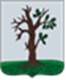 Российская ФедерацияБРЯНСКАЯ ОБЛАСТЬСОВЕТ НАРОДНЫХ ДЕПУТАТОВ СТАРОДУБСКОГО МУНИЦИПАЛЬНОГО ОКРУГАРЕШЕНИЕот    29.03.2023г.№ 325	В соответствии  с п.6. ч. 10 ст. 35 Федерального закона от 06.10.2003 N 131-ФЗ "Об общих принципах организации местного самоуправления в Российской Федерации",  п.5 ч.1 ст.31 Устава Стародубского муниципального округа Брянской области,  утвержденного решением Совета народных депутатов Стародубского муниципального округа Брянской области №55 от 24.12.2020г., в целях осуществления единой политики в области регулирования и установления тарифов на услуги муниципальных предприятий и учреждений Стародубского муниципального округа Брянской области, Совет народных депутатов Стародубского муниципального округа решил:1. Утвердить   положение о комиссии по установлению тарифов на услуги, предоставляемые муниципальными предприятиями и учреждениями Стародубского муниципального округа Брянской области, и работы, выполняемые муниципальными предприятиями и учреждениями Стародубского муниципального округа Брянской области, согласно приложению №1 к данному решению.2.Решение вступает в силу с момента его официального опубликования.  Глава Стародубского  муниципального  округа                                               Н.Н. Тамилин                                                            Приложение №1                                                                                     к решению                                                                                   Совета народных депутатов                                                                                     Стародубского                                                                        муниципального округа                                                                                      Брянской области                                                                                      № 325 от29.03.2023гПОЛОЖЕНИЕ
о комиссии по установлению тарифов на услуги, предоставляемые муниципальными предприятиями и учреждениями Стародубского муниципального округа Брянской области, и работы, выполняемые муниципальными предприятиями и учреждениями Стародубского муниципального округа Брянской области1. Общие положения1.1. Настоящее Положение о комиссии по установлению тарифов на услуги, предоставляемые муниципальными предприятиями и учреждениями Стародубского муниципального округа Брянской области, и работы, выполняемые муниципальными предприятиями и учреждениями  Стародубского муниципального округа Брянской области  (далее по тексту - Положение), разработано в соответствии с Федеральным законом от 06.10.2003 N 131-ФЗ "Об общих принципах организации местного самоуправления в Российской Федерации", действующим законодательством и Уставом Стародубского муниципального округа Брянской области.1.2. Положение определяет статус комиссии по установлению тарифов на услуги, предоставляемые муниципальными предприятиями и учреждениями Стародубского муниципального округа Брянской области, и работы, выполняемые муниципальными предприятиями и учреждениями Стародубского муниципального округа Брянской области (далее по тексту - комиссия), состав, численность, порядок работы комиссии, права, обязанности и задачи комиссии.2. Статус комиссии2.1. Комиссия образована в целях выработки и проведения в жизнь ценовой политики администрации Стародубского муниципального округа Брянской области.2.2. Комиссия работает на общественных началах и постоянной основе. Решения комиссии носят рекомендательный характер.2.3. В своей деятельности комиссия руководствуется Конституцией Российской Федерации, Федеральными законами, Постановлениями Правительства Российской Федерации, нормативными актами Управление государственного регулирования тарифов Брянской области, законами Брянской области, Уставом Стародубского муниципального округа Брянской области, нормативно-правовыми актами органов местного самоуправления  Стародубского муниципального округа Брянской области  и настоящим Положением.3. Состав, численность, формирование и порядок работы комиссии3.1. Численный и персональный состав комиссии утверждается распоряжением администрации Стародубского муниципального округа Брянской области.3.2. В состав комиссии входят: председатель, заместитель председателя, секретарь и члены комиссии.3.3. Председателем комиссии является заместитель главы администрации Стародубского муниципального округа Брянской области , курирующий соответствующее направление деятельности.Председатель комиссии назначает из числа членов комиссии.Председатель комиссии координирует работу комиссии, утверждает повестку заседания, подписывает протокол заседания комиссии.3.4. Заместитель председателя исполняет обязанности председателя комиссии в его отсутствие.3.5. Секретарь комиссии обеспечивает членов комиссии информационными материалами, ведет протоколы заседаний, оформляет решение комиссии, подписывает протокол и направляет его членам комиссии и по принадлежности в соответствии с решением.3.6. Постоянными членами комиссии являются: заместители главы администрации; начальник отдела строительства, архитектуры, транспорта и ЖКХ; председатель комитета по управлению муниципальным имуществом; начальник отдела юридической и кадровой работы;  начальник отдела экономического развития и потребительского рынка.В случае рассмотрения и установления тарифов  по курируемому направлению, в состав комиссии включаются соответственно: начальник отдела культуры, туризма, молодежной политики и спорта; начальник отдела образования; председатели комиссий Совета народных депутатов Стародубского муниципального округа Брянской области.Члены комиссии участвуют в рассмотрении вопросов, относящихся к компетенции комиссии, участвуют в голосовании по рассматриваемым вопросам, вносят предложения по организации деятельности комиссии.3.7. Заседание комиссии считается правомочным, если на нем присутствует не менее половины ее членов.Решения комиссии принимаются простым большинством голосов присутствующих на заседании членов комиссии путем открытого голосования. В случае равенства голосов "за" и "против" голос председателя комиссии является решающим.Решения комиссии оформляются протоколом.3.7.1. Комиссия вправе принимать решения путем заочного голосования.Заседания комиссии проводятся путем заочного голосования в случаях возникновения чрезвычайных ситуаций, введения режима повышенной готовности, введения ограничительных мер в период эпидемии или пандемии. Во всех остальных случаях обязательна очная форма проведения заседаний комиссии.При проведении заседания путем заочного голосования секретарь комиссии направляет членам комиссии информационные материалы по существу рассматриваемых вопросов согласно повестке дня с приложением проекта протокола заочного голосования.В течение 2 рабочих дней члены комиссии рассматривают информационные материалы, представленные секретарем комиссии, и уведомляют в письменном виде секретаря комиссии (в электронном и (или) на бумажном носителе) о принятом решении по существу рассматриваемых вопросов.При проведении заочного голосования решение считается принятым, если за него проголосовало более половины от установленного числа членов комиссии.На основе полученных уведомлений от членов комиссии о заочном голосовании секретарь комиссии оформляет решение заседания комиссии протоколом заочного голосования, который подписывается председателем комиссии или его заместителем, в случае отсутствия председателя, и секретарем комиссии. 3.8. Заседания комиссии проводятся:- при обращении муниципальных предприятий и учреждений Стародубского муниципального округа Брянской области, являющихся поставщиками услуг (работ), в администрацию  Стародубского муниципального округа Брянской области с заявлением об установлении тарифов на регулируемый период;- при обращении муниципальных предприятий и учреждений Стародубского муниципального округа Брянской области , являющихся поставщиками услуг (работ), в администрацию Стародубского муниципального округа Брянской области с заявлением о пересмотре тарифов в течение регулируемого периода. 3.9. Расчетные материалы представляются не менее чем за два месяца до предполагаемой даты введения тарифов и должны состоять из:  1) пояснительная записка с обоснованием необходимости установления (изменения) тарифов, с кратким анализом работы поставщика услуг (работ) за прошедший период;2) проект прейскуранта на услуги (работы);3) плановые калькуляции себестоимости услуг (работ);4) расчет плановой рентабельности;4. Права, обязанности и ответственность комиссии4.1. Комиссия имеет право:- запрашивать в установленном порядке от отраслевых органов администрации Стародубского муниципального округа Брянской области , осуществляющих координацию деятельности муниципальных предприятий и учреждений Стародубского муниципального округа Брянской области, необходимую информацию по вопросам, входящим в компетенцию комиссии;- осуществлять проверки финансово-хозяйственной деятельности муниципальных предприятий и учреждений на основании выданных письменных поручений председателя комиссии или его заместителя;- вносить предложения по уровню цен и тарифов для утверждения главой  администрации Стародубского муниципального округа Брянской области.4.2. Комиссия обязана:- не разглашать сведения, имеющие конфиденциальный характер;- оформлять решения комиссии протоколами;- осуществлять свою работу, руководствуясь федеральными и региональными законодательными и нормативными актами в области ценообразования;- информировать заинтересованные службы о принятых решениях.
4.3. Комиссия несет ответственность за решения, изложенные в протоколе в отношении обоснования тарифов на услуги (работы) муниципальных предприятий и учреждений Стародубского муниципального округа Брянской области.5. Задачи комиссииОсновными задачами комиссии являются:5.1. Анализ экономического обоснования тарифов на услуги, предоставляемые муниципальными предприятиями и учреждениями Стародубского муниципального округа Брянской области, и работы, выполняемые муниципальными предприятиями и учреждениями Стародубского муниципального округа Брянской области.5.2. Установление достоверности представляемой муниципальными предприятиями и учреждениями финансово-экономической информации.5.3. Защита экономических интересов предприятий и учреждений.5.4. Выявление неэффективных и необоснованных затрат, включаемых в расчеты тарифов.5.5. Выявление внутренних резервов в целях повышения эффективности производства.5.6. Защита экономических интересов населения.Об утверждении положения о комиссии по установлению тарифов на услуги, предоставляемые муниципальными предприятиями и учреждениями Стародубского муниципального округа Брянской области, и работы, выполняемые муниципальными предприятиями и учреждениями Стародубского муниципального округа Брянской области